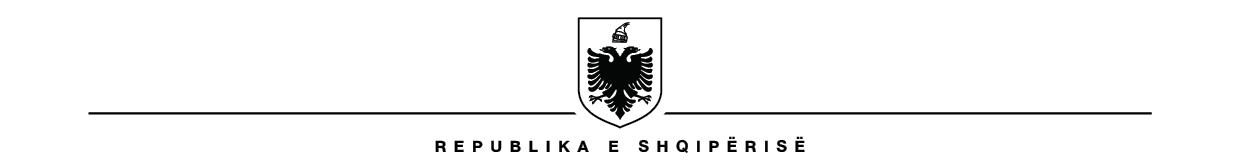    BASHKIA GJIROKASTËR   KËSHILLI I BASHKISËVENDIM NR.____, Datë ____/____/2022“PËR DHËNIEN E TITULLIT “QYTETAR NDERI” PËR Z. DHIMO DHIMA”Në kuadër të vlerësimit të figurës së Z.Dhimo Dhima  si dhe në zbatim të ligjit Nr.139/2015 "Për Vetëqeverisjen Vendore", Neni 54, pika (m) si dhe Ligjit Nr.112/2013 "Për dekoratat, titujt e nderit, medaljet dhe titujt vendorë të nderit”, V.K.M  Nr. 861, datë  I0/12/2014 "Për miratimin e rregullave të hollësishme për funksionimin e komisioneve këshillimorë për dhënien e medaljeve dhe titujve vendorë të nderit”, Këshilli i Bashkisë i mbledhur në datën ____.____2022, pasi mori në shqyrtim kërkesën  e paraqitur  nga Drejtoria e Kulturës për dhënie titulli "Qytetar Nderi" për  Z. Dhima Dhima ,  si dhe mbështetur në relacionin e  Komisionit Vendor për dhënien e titujve të nderit,VENDOSI:Të miratojë dhënien e titullit “Qytetar Nderi” për Z. Dhimo Dhima (pas vdekjes)me motivacionin:“Regjizor, aktor dhe libretist  i Estradës së Qytetit të Gjirokastrës i cili me veprën e tij  i shërbeu artit gjirokastrit duke lënë gjurmë në artin e kultivuar dhe ngritjen e grupeve amatore të qytetit” Për zbatimin e këtij vendimi ngarkohet Drejtoria e Trashëgimisë,  Turizmit  dhe Sporteve.Ky vendim hyn në fuqi sipas përcaktimeve të pikës 6, neni 55 të Ligjit nr. 139/2015, datë 17.12.2015 “Për Vetëqeverisjen Vendore” .SEKRETAR I KËSHILLIT                                    KRYETAR I KËSHILLIT                          Etleva Yzo                                                           Lavdi Hasani